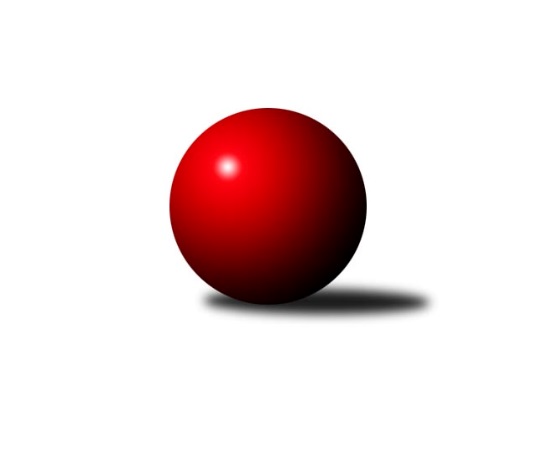 Č.17Ročník 2021/2022	28.5.2024 Krajský přebor MS 2021/2022Statistika 17. kolaTabulka družstev:		družstvo	záp	výh	rem	proh	skore	sety	průměr	body	plné	dorážka	chyby	1.	KK Jiskra Rýmařov ˝B˝	16	11	4	1	84.0 : 44.0 	(115.5 : 76.5)	2460	26	1737	723	50.5	2.	TJ Unie Hlubina ˝B˝	17	12	0	5	89.5 : 46.5 	(120.5 : 83.5)	2485	24	1732	753	38.3	3.	TJ Horní Benešov ˝C˝	16	10	0	6	72.0 : 56.0 	(100.0 : 92.0)	2505	20	1748	756	43.5	4.	KK PEPINO Bruntál	16	9	0	7	71.5 : 56.5 	(105.5 : 86.5)	2469	18	1719	750	49.1	5.	Kuželky Horní Benešov	16	8	2	6	68.0 : 60.0 	(97.0 : 95.0)	2469	18	1718	750	49.5	6.	TJ Břidličná ˝A˝	16	8	1	7	71.0 : 57.0 	(110.0 : 82.0)	2477	17	1729	749	48.6	7.	TJ Sokol Bohumín ˝C˝	16	7	0	9	57.5 : 70.5 	(86.0 : 106.0)	2398	14	1699	698	59.9	8.	TJ Nový Jičín ˝A˝	17	7	0	10	66.5 : 69.5 	(105.0 : 99.0)	2430	14	1712	718	53.1	9.	TJ VOKD Poruba ˝B˝	16	4	0	12	40.0 : 88.0 	(72.0 : 120.0)	2391	8	1715	676	66.7	10.	TJ Opava ˝C˝	16	1	1	14	28.0 : 100.0 	(60.5 : 131.5)	2342	3	1675	668	62.8Tabulka doma:		družstvo	záp	výh	rem	proh	skore	sety	průměr	body	maximum	minimum	1.	KK Jiskra Rýmařov ˝B˝	8	7	1	0	48.0 : 16.0 	(68.0 : 28.0)	2664	15	2726	2557	2.	TJ Břidličná ˝A˝	9	7	1	1	53.0 : 19.0 	(75.0 : 33.0)	2575	15	2650	2406	3.	KK PEPINO Bruntál	8	7	0	1	46.5 : 17.5 	(65.0 : 31.0)	2352	14	2404	2296	4.	TJ Horní Benešov ˝C˝	8	6	0	2	42.0 : 22.0 	(57.0 : 39.0)	2583	12	2682	2484	5.	TJ Unie Hlubina ˝B˝	9	6	0	3	45.0 : 27.0 	(63.5 : 44.5)	2585	12	2668	2460	6.	Kuželky Horní Benešov	8	5	1	2	38.0 : 26.0 	(53.0 : 43.0)	2535	11	2612	2451	7.	TJ Sokol Bohumín ˝C˝	7	5	0	2	34.5 : 21.5 	(45.0 : 39.0)	2462	10	2516	2343	8.	TJ Nový Jičín ˝A˝	9	5	0	4	42.5 : 29.5 	(63.0 : 45.0)	2400	10	2472	2317	9.	TJ VOKD Poruba ˝B˝	7	2	0	5	20.0 : 36.0 	(36.0 : 48.0)	2330	4	2385	2283	10.	TJ Opava ˝C˝	8	1	1	6	17.0 : 47.0 	(34.5 : 61.5)	2419	3	2517	2344Tabulka venku:		družstvo	záp	výh	rem	proh	skore	sety	průměr	body	maximum	minimum	1.	TJ Unie Hlubina ˝B˝	8	6	0	2	44.5 : 19.5 	(57.0 : 39.0)	2471	12	2632	2222	2.	KK Jiskra Rýmařov ˝B˝	8	4	3	1	36.0 : 28.0 	(47.5 : 48.5)	2435	11	2578	2318	3.	TJ Horní Benešov ˝C˝	8	4	0	4	30.0 : 34.0 	(43.0 : 53.0)	2518	8	2701	2350	4.	Kuželky Horní Benešov	8	3	1	4	30.0 : 34.0 	(44.0 : 52.0)	2476	7	2622	2257	5.	KK PEPINO Bruntál	8	2	0	6	25.0 : 39.0 	(40.5 : 55.5)	2486	4	2607	2419	6.	TJ Nový Jičín ˝A˝	8	2	0	6	24.0 : 40.0 	(42.0 : 54.0)	2434	4	2573	2259	7.	TJ Sokol Bohumín ˝C˝	9	2	0	7	23.0 : 49.0 	(41.0 : 67.0)	2390	4	2547	2118	8.	TJ VOKD Poruba ˝B˝	9	2	0	7	20.0 : 52.0 	(36.0 : 72.0)	2398	4	2514	2181	9.	TJ Břidličná ˝A˝	7	1	0	6	18.0 : 38.0 	(35.0 : 49.0)	2463	2	2629	2283	10.	TJ Opava ˝C˝	8	0	0	8	11.0 : 53.0 	(26.0 : 70.0)	2332	0	2542	2145Tabulka podzimní části:		družstvo	záp	výh	rem	proh	skore	sety	průměr	body	doma	venku	1.	KK Jiskra Rýmařov ˝B˝	9	7	2	0	49.0 : 23.0 	(66.5 : 41.5)	2462	16 	4 	1 	0 	3 	1 	0	2.	TJ Unie Hlubina ˝B˝	9	6	0	3	48.5 : 23.5 	(65.0 : 43.0)	2453	12 	3 	0 	1 	3 	0 	2	3.	Kuželky Horní Benešov	9	5	1	3	40.0 : 32.0 	(55.0 : 53.0)	2503	11 	3 	0 	1 	2 	1 	2	4.	KK PEPINO Bruntál	9	5	0	4	39.5 : 32.5 	(61.0 : 47.0)	2439	10 	4 	0 	1 	1 	0 	3	5.	TJ Horní Benešov ˝C˝	9	5	0	4	39.0 : 33.0 	(52.5 : 55.5)	2523	10 	3 	0 	1 	2 	0 	3	6.	TJ Břidličná ˝A˝	9	4	1	4	39.0 : 33.0 	(63.0 : 45.0)	2430	9 	4 	1 	0 	0 	0 	4	7.	TJ Nový Jičín ˝A˝	9	4	0	5	36.5 : 35.5 	(57.0 : 51.0)	2371	8 	3 	0 	1 	1 	0 	4	8.	TJ Sokol Bohumín ˝C˝	9	4	0	5	34.5 : 37.5 	(49.5 : 58.5)	2458	8 	4 	0 	1 	0 	0 	4	9.	TJ VOKD Poruba ˝B˝	9	2	0	7	20.0 : 52.0 	(38.0 : 70.0)	2360	4 	1 	0 	3 	1 	0 	4	10.	TJ Opava ˝C˝	9	1	0	8	14.0 : 58.0 	(32.5 : 75.5)	2381	2 	1 	0 	4 	0 	0 	4Tabulka jarní části:		družstvo	záp	výh	rem	proh	skore	sety	průměr	body	doma	venku	1.	TJ Unie Hlubina ˝B˝	8	6	0	2	41.0 : 23.0 	(55.5 : 40.5)	2582	12 	3 	0 	2 	3 	0 	0 	2.	KK Jiskra Rýmařov ˝B˝	7	4	2	1	35.0 : 21.0 	(49.0 : 35.0)	2502	10 	3 	0 	0 	1 	2 	1 	3.	TJ Horní Benešov ˝C˝	7	5	0	2	33.0 : 23.0 	(47.5 : 36.5)	2499	10 	3 	0 	1 	2 	0 	1 	4.	TJ Břidličná ˝A˝	7	4	0	3	32.0 : 24.0 	(47.0 : 37.0)	2562	8 	3 	0 	1 	1 	0 	2 	5.	KK PEPINO Bruntál	7	4	0	3	32.0 : 24.0 	(44.5 : 39.5)	2470	8 	3 	0 	0 	1 	0 	3 	6.	Kuželky Horní Benešov	7	3	1	3	28.0 : 28.0 	(42.0 : 42.0)	2443	7 	2 	1 	1 	1 	0 	2 	7.	TJ Sokol Bohumín ˝C˝	7	3	0	4	23.0 : 33.0 	(36.5 : 47.5)	2369	6 	1 	0 	1 	2 	0 	3 	8.	TJ Nový Jičín ˝A˝	8	3	0	5	30.0 : 34.0 	(48.0 : 48.0)	2496	6 	2 	0 	3 	1 	0 	2 	9.	TJ VOKD Poruba ˝B˝	7	2	0	5	20.0 : 36.0 	(34.0 : 50.0)	2421	4 	1 	0 	2 	1 	0 	3 	10.	TJ Opava ˝C˝	7	0	1	6	14.0 : 42.0 	(28.0 : 56.0)	2316	1 	0 	1 	2 	0 	0 	4 Zisk bodů pro družstvo:		jméno hráče	družstvo	body	zápasy	v %	dílčí body	sety	v %	1.	Michal Babinec 	TJ Unie Hlubina ˝B˝ 	16	/	17	(94%)	27	/	34	(79%)	2.	František Oliva 	TJ Unie Hlubina ˝B˝ 	12.5	/	17	(74%)	25.5	/	34	(75%)	3.	Zdeněk Fiury ml.	TJ Břidličná ˝A˝ 	12	/	12	(100%)	23	/	24	(96%)	4.	Pavel Konštacký 	KK Jiskra Rýmařov ˝B˝ 	12	/	13	(92%)	20	/	26	(77%)	5.	Romana Valová 	KK Jiskra Rýmařov ˝B˝ 	12	/	14	(86%)	20	/	28	(71%)	6.	Miluše Rychová 	KK PEPINO Bruntál 	12	/	14	(86%)	19	/	28	(68%)	7.	Josef Pilatík 	KK Jiskra Rýmařov ˝B˝ 	12	/	15	(80%)	23.5	/	30	(78%)	8.	Lukáš Janalík 	KK PEPINO Bruntál 	11	/	14	(79%)	18	/	28	(64%)	9.	Miloslav Petrů 	TJ Horní Benešov ˝C˝ 	11	/	14	(79%)	16	/	28	(57%)	10.	Ivo Mrhal ml.	TJ Břidličná ˝A˝ 	11	/	15	(73%)	22	/	30	(73%)	11.	Jozef Kuzma 	TJ Sokol Bohumín ˝C˝ 	11	/	15	(73%)	18.5	/	30	(62%)	12.	Jaromír Martiník 	Kuželky Horní Benešov 	11	/	16	(69%)	18.5	/	32	(58%)	13.	Petr Chodura 	TJ Unie Hlubina ˝B˝ 	10	/	16	(63%)	20.5	/	32	(64%)	14.	Martin Weiss 	Kuželky Horní Benešov 	9.5	/	12	(79%)	18.5	/	24	(77%)	15.	Jan Pospěch 	TJ Nový Jičín ˝A˝ 	9.5	/	13	(73%)	18	/	26	(69%)	16.	Petr Hrňa 	TJ Nový Jičín ˝A˝ 	9.5	/	15	(63%)	20	/	30	(67%)	17.	Martin Koraba 	Kuželky Horní Benešov 	9.5	/	16	(59%)	20	/	32	(63%)	18.	Tomáš Fiury 	TJ Břidličná ˝A˝ 	9	/	13	(69%)	18.5	/	26	(71%)	19.	Petr Vaněk 	Kuželky Horní Benešov 	9	/	14	(64%)	18	/	28	(64%)	20.	Josef Novotný 	KK PEPINO Bruntál 	9	/	15	(60%)	17.5	/	30	(58%)	21.	Radek Chovanec 	TJ Nový Jičín ˝A˝ 	8.5	/	15	(57%)	14	/	30	(47%)	22.	Jiří Petr 	TJ Nový Jičín ˝A˝ 	8	/	10	(80%)	15	/	20	(75%)	23.	Tomáš Janalík 	KK PEPINO Bruntál 	8	/	13	(62%)	18	/	26	(69%)	24.	Robert Kučerka 	TJ Horní Benešov ˝C˝ 	8	/	13	(62%)	15	/	26	(58%)	25.	Rudolf Riezner 	TJ Unie Hlubina ˝B˝ 	8	/	15	(53%)	13	/	30	(43%)	26.	Nikolas Chovanec 	TJ Nový Jičín ˝A˝ 	7.5	/	15	(50%)	13	/	30	(43%)	27.	Barbora Bartková 	TJ Horní Benešov ˝C˝ 	7	/	9	(78%)	15	/	18	(83%)	28.	Ivo Mrhal 	TJ Břidličná ˝A˝ 	7	/	10	(70%)	13	/	20	(65%)	29.	Pavel Plaček 	TJ Sokol Bohumín ˝C˝ 	7	/	12	(58%)	13.5	/	24	(56%)	30.	Eva Zdražilová 	TJ Horní Benešov ˝C˝ 	7	/	12	(58%)	13	/	24	(54%)	31.	Pavel Krompolc 	TJ Unie Hlubina ˝B˝ 	7	/	12	(58%)	11	/	24	(46%)	32.	Petr Lembard 	TJ Sokol Bohumín ˝C˝ 	7	/	12	(58%)	10	/	24	(42%)	33.	Vilém Berger 	TJ Břidličná ˝A˝ 	7	/	15	(47%)	13.5	/	30	(45%)	34.	Zdeňka Habartová 	TJ Horní Benešov ˝C˝ 	7	/	16	(44%)	17.5	/	32	(55%)	35.	Jaroslav Heblák 	KK Jiskra Rýmařov ˝B˝ 	7	/	16	(44%)	15	/	32	(47%)	36.	Radim Bezruč 	TJ VOKD Poruba ˝B˝ 	7	/	16	(44%)	11	/	32	(34%)	37.	Jan Kořený 	TJ Opava ˝C˝ 	6	/	7	(86%)	10	/	14	(71%)	38.	Jaroslav Kecskés 	TJ Unie Hlubina ˝B˝ 	6	/	10	(60%)	9.5	/	20	(48%)	39.	Roman Grüner 	TJ Unie Hlubina ˝B˝ 	6	/	12	(50%)	12	/	24	(50%)	40.	Zdeněk Mžik 	TJ VOKD Poruba ˝B˝ 	6	/	14	(43%)	13	/	28	(46%)	41.	Ladislav Štafa 	TJ Sokol Bohumín ˝C˝ 	5.5	/	14	(39%)	11.5	/	28	(41%)	42.	Jiří Polášek 	KK Jiskra Rýmařov ˝B˝ 	5	/	6	(83%)	10	/	12	(83%)	43.	Rostislav Bareš 	TJ VOKD Poruba ˝B˝ 	5	/	8	(63%)	10	/	16	(63%)	44.	Michal Ihnát 	KK Jiskra Rýmařov ˝B˝ 	5	/	9	(56%)	7	/	18	(39%)	45.	Vladimír Sládek 	TJ Sokol Bohumín ˝C˝ 	5	/	13	(38%)	10	/	26	(38%)	46.	Vítězslav Kadlec 	KK PEPINO Bruntál 	4.5	/	12	(38%)	9	/	24	(38%)	47.	Petr Dankovič 	TJ Horní Benešov ˝C˝ 	4	/	9	(44%)	9.5	/	18	(53%)	48.	Jolana Rybová 	TJ Opava ˝C˝ 	4	/	9	(44%)	7	/	18	(39%)	49.	Richard Janalík 	KK PEPINO Bruntál 	4	/	10	(40%)	9	/	20	(45%)	50.	Jan Mlčák 	KK PEPINO Bruntál 	4	/	11	(36%)	11.5	/	22	(52%)	51.	Rostislav Sabela 	TJ VOKD Poruba ˝B˝ 	4	/	12	(33%)	11	/	24	(46%)	52.	Alfréd Hermann 	TJ Sokol Bohumín ˝C˝ 	4	/	12	(33%)	9	/	24	(38%)	53.	Tomáš Zbořil 	TJ Horní Benešov ˝C˝ 	4	/	13	(31%)	6	/	26	(23%)	54.	Josef Veselý 	TJ Břidličná ˝A˝ 	4	/	15	(27%)	9	/	30	(30%)	55.	Jana Stehlíková 	TJ Nový Jičín ˝A˝ 	3	/	3	(100%)	6	/	6	(100%)	56.	Karel Kratochvíl 	TJ Opava ˝C˝ 	3	/	5	(60%)	7	/	10	(70%)	57.	Jiří Adamus 	TJ VOKD Poruba ˝B˝ 	3	/	7	(43%)	6	/	14	(43%)	58.	Josef Klech 	Kuželky Horní Benešov 	3	/	10	(30%)	7	/	20	(35%)	59.	Petra Kysilková 	KK Jiskra Rýmařov ˝B˝ 	3	/	11	(27%)	10	/	22	(45%)	60.	Miroslav Procházka 	Kuželky Horní Benešov 	3	/	11	(27%)	8.5	/	22	(39%)	61.	Václav Bohačik 	TJ Opava ˝C˝ 	3	/	12	(25%)	7	/	24	(29%)	62.	Zdeněk Hebda 	TJ VOKD Poruba ˝B˝ 	3	/	13	(23%)	5	/	26	(19%)	63.	David Schiedek 	Kuželky Horní Benešov 	3	/	14	(21%)	6.5	/	28	(23%)	64.	Radek Škarka 	TJ Nový Jičín ˝A˝ 	2.5	/	12	(21%)	8	/	24	(33%)	65.	Miroslava Ševčíková 	TJ Sokol Bohumín ˝C˝ 	2	/	2	(100%)	4	/	4	(100%)	66.	Josef Němec 	TJ Opava ˝C˝ 	2	/	2	(100%)	3	/	4	(75%)	67.	Zdeněk Fiury st.	TJ Břidličná ˝A˝ 	2	/	4	(50%)	4	/	8	(50%)	68.	Martin Kovář 	KK Jiskra Rýmařov ˝B˝ 	2	/	4	(50%)	4	/	8	(50%)	69.	Ján Pelikán 	TJ Nový Jičín ˝A˝ 	2	/	8	(25%)	7	/	16	(44%)	70.	Renáta Smijová 	TJ Opava ˝C˝ 	2	/	9	(22%)	7	/	18	(39%)	71.	Zdeněk Štohanzl 	TJ Opava ˝C˝ 	2	/	12	(17%)	6.5	/	24	(27%)	72.	Karel Vágner 	TJ Opava ˝C˝ 	2	/	12	(17%)	6	/	24	(25%)	73.	David Stareček 	TJ VOKD Poruba ˝B˝ 	2	/	14	(14%)	9	/	28	(32%)	74.	Tomáš Chárník 	KK Jiskra Rýmařov ˝B˝ 	1	/	1	(100%)	2	/	2	(100%)	75.	Jaroslav Hrabuška 	TJ VOKD Poruba ˝B˝ 	1	/	1	(100%)	2	/	2	(100%)	76.	Josef Šindler 	TJ Horní Benešov ˝C˝ 	1	/	1	(100%)	1	/	2	(50%)	77.	Leoš Řepka 	TJ Břidličná ˝A˝ 	1	/	2	(50%)	2	/	4	(50%)	78.	Josef Janalík 	TJ VOKD Poruba ˝B˝ 	1	/	2	(50%)	2	/	4	(50%)	79.	Zbyněk Tesař 	TJ Horní Benešov ˝C˝ 	1	/	3	(33%)	3	/	6	(50%)	80.	Jakub Dankovič 	TJ Horní Benešov ˝C˝ 	1	/	3	(33%)	2	/	6	(33%)	81.	Pavlína Krayzelová 	TJ Sokol Bohumín ˝C˝ 	1	/	4	(25%)	3	/	8	(38%)	82.	Pavel Švan 	KK Jiskra Rýmařov ˝B˝ 	1	/	4	(25%)	2	/	8	(25%)	83.	Josef Tatay 	TJ Nový Jičín ˝A˝ 	1	/	4	(25%)	2	/	8	(25%)	84.	Libor Jurečka 	TJ Nový Jičín ˝A˝ 	1	/	5	(20%)	2	/	10	(20%)	85.	Přemysl Janalík 	KK PEPINO Bruntál 	1	/	6	(17%)	3.5	/	12	(29%)	86.	Vladimír Kozák 	TJ Opava ˝C˝ 	1	/	6	(17%)	2.5	/	12	(21%)	87.	Jan Stuś 	TJ Sokol Bohumín ˝C˝ 	1	/	9	(11%)	4.5	/	18	(25%)	88.	Josef Plšek 	TJ Opava ˝C˝ 	1	/	15	(7%)	3.5	/	30	(12%)	89.	Čestmír Řepka 	TJ Břidličná ˝A˝ 	0	/	1	(0%)	1	/	2	(50%)	90.	Stanislav Lichnovský 	KK Jiskra Rýmařov ˝B˝ 	0	/	1	(0%)	1	/	2	(50%)	91.	Josef Hájek 	TJ Unie Hlubina ˝B˝ 	0	/	1	(0%)	1	/	2	(50%)	92.	Michaela Černá 	TJ Unie Hlubina ˝B˝ 	0	/	1	(0%)	1	/	2	(50%)	93.	Josef Kočař 	TJ Břidličná ˝A˝ 	0	/	1	(0%)	1	/	2	(50%)	94.	Miroslav Kalaš 	TJ Břidličná ˝A˝ 	0	/	1	(0%)	0	/	2	(0%)	95.	Tomáš Polok 	TJ Opava ˝C˝ 	0	/	1	(0%)	0	/	2	(0%)	96.	Věroslav Ptašek 	TJ Břidličná ˝A˝ 	0	/	1	(0%)	0	/	2	(0%)	97.	Jana Tvrdoňová 	TJ Opava ˝C˝ 	0	/	1	(0%)	0	/	2	(0%)	98.	Roman Škrobánek 	TJ Opava ˝C˝ 	0	/	1	(0%)	0	/	2	(0%)	99.	Martin Chalupa 	TJ Opava ˝C˝ 	0	/	1	(0%)	0	/	2	(0%)	100.	Pavel Hrnčíř 	TJ Unie Hlubina ˝B˝ 	0	/	1	(0%)	0	/	2	(0%)	101.	František Ocelák 	KK PEPINO Bruntál 	0	/	1	(0%)	0	/	2	(0%)	102.	Jiří Jedlička 	Kuželky Horní Benešov 	0	/	1	(0%)	0	/	2	(0%)	103.	Luděk Bambušek 	KK Jiskra Rýmařov ˝B˝ 	0	/	2	(0%)	1	/	4	(25%)	104.	Helena Martinčáková 	TJ VOKD Poruba ˝B˝ 	0	/	2	(0%)	1	/	4	(25%)	105.	Zuzana Šafránková 	TJ Opava ˝C˝ 	0	/	2	(0%)	1	/	4	(25%)	106.	Miroslav Petřek st.	TJ Horní Benešov ˝C˝ 	0	/	2	(0%)	1	/	4	(25%)	107.	Adam Hlásný 	TJ Nový Jičín ˝A˝ 	0	/	2	(0%)	0	/	4	(0%)	108.	Jana Martiníková 	Kuželky Horní Benešov 	0	/	2	(0%)	0	/	4	(0%)	109.	Roman Klímek 	TJ VOKD Poruba ˝B˝ 	0	/	2	(0%)	0	/	4	(0%)	110.	Václav Kladiva 	TJ Sokol Bohumín ˝C˝ 	0	/	3	(0%)	2	/	6	(33%)	111.	Jaroslav Zelinka 	TJ Břidličná ˝A˝ 	0	/	3	(0%)	2	/	6	(33%)	112.	Anna Dosedělová 	TJ Břidličná ˝A˝ 	0	/	3	(0%)	1	/	6	(17%)Průměry na kuželnách:		kuželna	průměr	plné	dorážka	chyby	výkon na hráče	1.	KK Jiskra Rýmařov, 1-4	2596	1813	783	52.1	(432.8)	2.	TJ Unie Hlubina, 1-2	2559	1771	788	41.8	(426.6)	3.	 Horní Benešov, 1-4	2531	1773	757	48.5	(421.9)	4.	TJ Kovohutě Břidličná, 1-2	2509	1759	750	50.8	(418.3)	5.	TJ Opava, 1-4	2472	1744	728	55.6	(412.1)	6.	TJ Sokol Bohumín, 1-4	2455	1727	728	57.0	(409.3)	7.	TJ Nový Jičín, 1-2	2386	1666	719	47.2	(397.8)	8.	TJ VOKD Poruba, 1-4	2347	1672	675	63.8	(391.3)	9.	KK Pepino Bruntál, 1-2	2287	1623	663	57.3	(381.2)Nejlepší výkony na kuželnách:KK Jiskra Rýmařov, 1-4KK Jiskra Rýmařov ˝B˝	2726	13. kolo	Jaromír Martiník 	Kuželky Horní Benešov	493	8. koloKK Jiskra Rýmařov ˝B˝	2714	16. kolo	Josef Pilatík 	KK Jiskra Rýmařov ˝B˝	490	5. koloKK Jiskra Rýmařov ˝B˝	2689	5. kolo	Josef Pilatík 	KK Jiskra Rýmařov ˝B˝	489	16. koloKK Jiskra Rýmařov ˝B˝	2685	6. kolo	Romana Valová 	KK Jiskra Rýmařov ˝B˝	488	1. koloKK Jiskra Rýmařov ˝B˝	2662	11. kolo	Jaroslav Heblák 	KK Jiskra Rýmařov ˝B˝	485	13. koloKK Jiskra Rýmařov ˝B˝	2662	1. kolo	Martin Koraba 	Kuželky Horní Benešov	482	8. koloTJ Břidličná ˝A˝	2629	16. kolo	Romana Valová 	KK Jiskra Rýmařov ˝B˝	474	16. koloKuželky Horní Benešov	2615	8. kolo	Petr Hrňa 	TJ Nový Jičín ˝A˝	472	11. koloKK Jiskra Rýmařov ˝B˝	2613	8. kolo	Josef Pilatík 	KK Jiskra Rýmařov ˝B˝	472	13. koloTJ Nový Jičín ˝A˝	2573	11. kolo	Romana Valová 	KK Jiskra Rýmařov ˝B˝	471	6. koloTJ Unie Hlubina, 1-2TJ Unie Hlubina ˝B˝	2668	7. kolo	Petr Chodura 	TJ Unie Hlubina ˝B˝	510	2. koloTJ Unie Hlubina ˝B˝	2660	12. kolo	Radek Škarka 	TJ Nový Jičín ˝A˝	487	15. koloTJ Unie Hlubina ˝B˝	2652	2. kolo	Romana Valová 	KK Jiskra Rýmařov ˝B˝	487	9. koloTJ Unie Hlubina ˝B˝	2645	17. kolo	Petr Chodura 	TJ Unie Hlubina ˝B˝	486	13. koloTJ Unie Hlubina ˝B˝	2630	13. kolo	Michal Babinec 	TJ Unie Hlubina ˝B˝	485	12. koloKuželky Horní Benešov	2598	12. kolo	Michal Babinec 	TJ Unie Hlubina ˝B˝	480	17. koloKK Jiskra Rýmařov ˝B˝	2578	9. kolo	Rudolf Riezner 	TJ Unie Hlubina ˝B˝	480	13. koloTJ Břidličná ˝A˝	2552	2. kolo	Jozef Kuzma 	TJ Sokol Bohumín ˝C˝	478	10. koloTJ Sokol Bohumín ˝C˝	2547	10. kolo	Petr Chodura 	TJ Unie Hlubina ˝B˝	473	7. koloTJ Unie Hlubina ˝B˝	2537	5. kolo	Petr Chodura 	TJ Unie Hlubina ˝B˝	472	17. kolo Horní Benešov, 1-4TJ Horní Benešov ˝C˝	2701	13. kolo	Robert Kučerka 	TJ Horní Benešov ˝C˝	495	14. koloTJ Horní Benešov ˝C˝	2682	9. kolo	Zdeňka Habartová 	TJ Horní Benešov ˝C˝	480	12. koloTJ Horní Benešov ˝C˝	2679	17. kolo	Romana Valová 	KK Jiskra Rýmařov ˝B˝	479	10. koloKuželky Horní Benešov	2612	9. kolo	Zdeňka Habartová 	TJ Horní Benešov ˝C˝	477	13. koloKK PEPINO Bruntál	2607	9. kolo	Martin Koraba 	Kuželky Horní Benešov	474	9. koloTJ Unie Hlubina ˝B˝	2606	14. kolo	Miloslav Petrů 	TJ Horní Benešov ˝C˝	473	15. koloTJ Horní Benešov ˝C˝	2606	12. kolo	Lukáš Janalík 	KK PEPINO Bruntál	470	9. koloTJ Horní Benešov ˝C˝	2603	10. kolo	Miloslav Petrů 	TJ Horní Benešov ˝C˝	469	10. koloKuželky Horní Benešov	2598	4. kolo	Eva Zdražilová 	TJ Horní Benešov ˝C˝	468	10. koloTJ Horní Benešov ˝C˝	2597	4. kolo	Robert Kučerka 	TJ Horní Benešov ˝C˝	468	9. koloTJ Kovohutě Břidličná, 1-2TJ Břidličná ˝A˝	2650	15. kolo	Zdeněk Fiury ml.	TJ Břidličná ˝A˝	499	9. koloTJ Unie Hlubina ˝B˝	2632	11. kolo	Zdeněk Fiury ml.	TJ Břidličná ˝A˝	486	15. koloTJ Břidličná ˝A˝	2612	1. kolo	Ivo Mrhal ml.	TJ Břidličná ˝A˝	482	9. koloTJ Břidličná ˝A˝	2604	9. kolo	Zdeněk Fiury ml.	TJ Břidličná ˝A˝	478	3. koloTJ Břidličná ˝A˝	2596	13. kolo	Zdeněk Fiury ml.	TJ Břidličná ˝A˝	475	13. koloTJ Břidličná ˝A˝	2594	11. kolo	Pavel Krompolc 	TJ Unie Hlubina ˝B˝	474	11. koloTJ Břidličná ˝A˝	2589	5. kolo	Zdeněk Fiury ml.	TJ Břidličná ˝A˝	469	1. koloTJ Břidličná ˝A˝	2584	3. kolo	Ivo Mrhal ml.	TJ Břidličná ˝A˝	463	11. koloTJ Břidličná ˝A˝	2543	17. kolo	Ivo Mrhal 	TJ Břidličná ˝A˝	461	11. koloKK PEPINO Bruntál	2515	15. kolo	Rostislav Bareš 	TJ VOKD Poruba ˝B˝	460	9. koloTJ Opava, 1-4TJ Horní Benešov ˝C˝	2663	8. kolo	Ivo Mrhal ml.	TJ Břidličná ˝A˝	476	14. koloKuželky Horní Benešov	2622	6. kolo	Barbora Bartková 	TJ Horní Benešov ˝C˝	475	8. koloKK Jiskra Rýmařov ˝B˝	2566	12. kolo	Petr Vaněk 	Kuželky Horní Benešov	471	6. koloTJ Břidličná ˝A˝	2517	14. kolo	Romana Valová 	KK Jiskra Rýmařov ˝B˝	466	12. koloTJ Opava ˝C˝	2517	12. kolo	Pavel Konštacký 	KK Jiskra Rýmařov ˝B˝	462	12. koloTJ Unie Hlubina ˝B˝	2509	16. kolo	Václav Bohačik 	TJ Opava ˝C˝	458	4. koloTJ Opava ˝C˝	2507	4. kolo	Michal Babinec 	TJ Unie Hlubina ˝B˝	453	16. koloTJ Sokol Bohumín ˝C˝	2458	4. kolo	Zdeněk Štohanzl 	TJ Opava ˝C˝	449	12. koloTJ VOKD Poruba ˝B˝	2449	1. kolo	Karel Kratochvíl 	TJ Opava ˝C˝	448	4. koloKK PEPINO Bruntál	2425	2. kolo	Zdeňka Habartová 	TJ Horní Benešov ˝C˝	448	8. koloTJ Sokol Bohumín, 1-4TJ Horní Benešov ˝C˝	2524	11. kolo	Jozef Kuzma 	TJ Sokol Bohumín ˝C˝	471	5. koloTJ Sokol Bohumín ˝C˝	2516	7. kolo	Eva Zdražilová 	TJ Horní Benešov ˝C˝	470	11. koloTJ Opava ˝C˝	2512	13. kolo	Jozef Kuzma 	TJ Sokol Bohumín ˝C˝	461	13. koloTJ Sokol Bohumín ˝C˝	2511	13. kolo	Miluše Rychová 	KK PEPINO Bruntál	457	5. koloTJ Sokol Bohumín ˝C˝	2492	8. kolo	Václav Bohačik 	TJ Opava ˝C˝	451	13. koloTJ Sokol Bohumín ˝C˝	2482	3. kolo	František Oliva 	TJ Unie Hlubina ˝B˝	450	1. koloTJ Unie Hlubina ˝B˝	2474	1. kolo	Pavel Plaček 	TJ Sokol Bohumín ˝C˝	447	3. koloTJ Sokol Bohumín ˝C˝	2471	5. kolo	Jozef Kuzma 	TJ Sokol Bohumín ˝C˝	447	1. koloTJ Sokol Bohumín ˝C˝	2470	11. kolo	Alfréd Hermann 	TJ Sokol Bohumín ˝C˝	446	13. koloTJ Sokol Bohumín ˝C˝	2458	15. kolo	Jozef Kuzma 	TJ Sokol Bohumín ˝C˝	443	7. koloTJ Nový Jičín, 1-2TJ VOKD Poruba ˝B˝	2474	17. kolo	Rostislav Sabela 	TJ VOKD Poruba ˝B˝	443	17. koloTJ Nový Jičín ˝A˝	2472	12. kolo	Nikolas Chovanec 	TJ Nový Jičín ˝A˝	441	10. koloTJ Nový Jičín ˝A˝	2459	16. kolo	Jan Pospěch 	TJ Nový Jičín ˝A˝	435	4. koloTJ Nový Jičín ˝A˝	2423	6. kolo	Jan Pospěch 	TJ Nový Jičín ˝A˝	434	10. koloKK PEPINO Bruntál	2419	10. kolo	Radek Chovanec 	TJ Nový Jičín ˝A˝	434	12. koloTJ Nový Jičín ˝A˝	2408	9. kolo	Jan Pospěch 	TJ Nový Jičín ˝A˝	433	12. koloTJ Nový Jičín ˝A˝	2403	10. kolo	Miluše Rychová 	KK PEPINO Bruntál	432	10. koloTJ Unie Hlubina ˝B˝	2401	6. kolo	Lukáš Janalík 	KK PEPINO Bruntál	428	10. koloTJ Nový Jičín ˝A˝	2401	4. kolo	Jaromír Martiník 	Kuželky Horní Benešov	428	14. koloKuželky Horní Benešov	2397	14. kolo	Jiří Adamus 	TJ VOKD Poruba ˝B˝	428	17. koloTJ VOKD Poruba, 1-4TJ Unie Hlubina ˝B˝	2479	4. kolo	Karel Kratochvíl 	TJ Opava ˝C˝	454	10. koloKK PEPINO Bruntál	2422	12. kolo	František Oliva 	TJ Unie Hlubina ˝B˝	446	4. koloKK Jiskra Rýmařov ˝B˝	2409	14. kolo	Jaromír Martiník 	Kuželky Horní Benešov	444	2. koloTJ Sokol Bohumín ˝C˝	2389	16. kolo	Josef Pilatík 	KK Jiskra Rýmařov ˝B˝	441	14. koloTJ VOKD Poruba ˝B˝	2385	14. kolo	Petr Hrňa 	TJ Nový Jičín ˝A˝	436	8. koloTJ Nový Jičín ˝A˝	2370	8. kolo	Rostislav Sabela 	TJ VOKD Poruba ˝B˝	433	8. koloTJ VOKD Poruba ˝B˝	2364	8. kolo	Tomáš Janalík 	KK PEPINO Bruntál	433	12. koloTJ VOKD Poruba ˝B˝	2355	2. kolo	Jan Pospěch 	TJ Nový Jičín ˝A˝	428	8. koloTJ Horní Benešov ˝C˝	2350	6. kolo	Radim Bezruč 	TJ VOKD Poruba ˝B˝	427	14. koloKuželky Horní Benešov	2338	2. kolo	Pavel Plaček 	TJ Sokol Bohumín ˝C˝	427	16. koloKK Pepino Bruntál, 1-2KK PEPINO Bruntál	2404	3. kolo	Lukáš Janalík 	KK PEPINO Bruntál	440	3. koloKK PEPINO Bruntál	2403	16. kolo	Lukáš Janalík 	KK PEPINO Bruntál	437	8. koloKK PEPINO Bruntál	2373	11. kolo	Tomáš Janalík 	KK PEPINO Bruntál	428	1. koloKK PEPINO Bruntál	2372	6. kolo	Vítězslav Kadlec 	KK PEPINO Bruntál	425	11. koloKK PEPINO Bruntál	2334	8. kolo	Tomáš Janalík 	KK PEPINO Bruntál	425	4. koloKK Jiskra Rýmařov ˝B˝	2318	4. kolo	Tomáš Janalík 	KK PEPINO Bruntál	424	6. koloKK PEPINO Bruntál	2316	1. kolo	Lukáš Janalík 	KK PEPINO Bruntál	424	16. koloKK PEPINO Bruntál	2315	4. kolo	Tomáš Janalík 	KK PEPINO Bruntál	422	3. koloKK PEPINO Bruntál	2296	14. kolo	Michal Babinec 	TJ Unie Hlubina ˝B˝	421	8. koloTJ Břidličná ˝A˝	2283	6. kolo	Lukáš Janalík 	KK PEPINO Bruntál	420	6. koloČetnost výsledků:	8.0 : 0.0	3x	7.0 : 1.0	16x	6.0 : 2.0	20x	5.5 : 2.5	3x	5.0 : 3.0	11x	4.0 : 4.0	4x	3.0 : 5.0	11x	2.0 : 6.0	8x	1.0 : 7.0	7x	0.0 : 8.0	2x